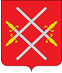 АДМИНИСТРАЦИЯ РУЗСКОГО ГОРОДСКОГО ОКРУГАМОСКОВСКОЙ ОБЛАСТИПОСТАНОВЛЕНИЕот __________________________ №_______О создании, содержании и использовании запасов материально-технических, продовольственных, медицинских и иных средств для обеспечения выполнения мероприятий по гражданской обороне в Рузском городском округеВ соответствии с Федеральными законами от 06.10.2003 № 131-ФЗ «Об общих принципах организации местного самоуправления в Российской Федерации», от 12.02.1998 № 28-ФЗ «О гражданской обороне», Постановлением Правительства Российской Федерации от 27.04.2000 № 379 «О накоплении, хранении и использовании в целях гражданской обороны запасов материально-технических, продовольственных, медицинских и иных средств», приказом МЧС России от 18.12.2014 № 701 «Об утверждении типового порядка создания нештатных формирований по обеспечению выполнения мероприятий по гражданской обороне», на основании Устава Рузского городского округа и в целях создания, содержания и использования запасов материально-технических, продовольственных, медицинских и иных средств для всестороннего обеспечения выполнения мероприятий по гражданской обороне (далее - мероприятия ГО) в Рузском городском округе (далее – городской округ), при военных конфликтах или в следствие этих конфликтов, постановляю:1. Утвердить Положение о накоплении, хранении и использовании в целях гражданской обороны запасов материально-технических, продовольственных, медицинских и иных средств в Рузском городском округе (далее – Положение) (Приложение 1).2. Утвердить типовой перечень запасов материально-технических, продовольственных, медицинских и иных средств (далее - запасов материальных ресурсов ГО), создаваемых спасательными службами обеспечения мероприятий ГО городского округа, учреждениями, предприятиями и организациями, осуществляющими свою хозяйственную деятельность на территории городского округа независимо от их организационно-правовых форм и обеспечивающими выполнение мероприятий ГО местного уровня (далее – организации) (Приложение 2).3. Утвердить форму плана размещения материальных ресурсов ГО (Приложение 3).4. Руководителям спасательных служб обеспечения мероприятий ГО городского округа (далее – руководители спасательных служб ГО):4.1. Разработать и утвердить у главы городского округа - руководителя гражданской обороны номенклатуру и объемы муниципальных запасов материальных ресурсов ГО спасательных служб и организовать их создание.4.2. Определить организацию и порядок накопления, хранения, освежения и использования запасов материальных ресурсов ГО спасательной службы. 4.3. Утвержденную номенклатуру запасов материальных ресурсов ГО, включить в состав документов оперативного планирования мероприятий ГО спасательной службы и проводить ее ежегодное уточнение в порядке, определенном Положением.4.4. Сведения о создании муниципальных запасов материальных ресурсов ГО по форме ЗМТС ГО (Приложение 4) подавать в отдел гражданской обороны, предупреждения и ликвидации чрезвычайных ситуаций Администрации городского округа (далее – отдел ГО и ЧС) в сроки, определенные Положением.5. Рекомендовать руководителям организаций:5.1. Создать объектовые запасы материальных ресурсов ГО, обеспечить их надлежащее хранение, освежение и использование по предназначению;5.2. Утвержденные номенклатуры объектовых запасов материальных ресурсов ГО включить в состав документов оперативного планирования мероприятий ГО и проводить их ежегодное уточнение в порядке, определенном Положением.5.3. Сведения о создании объектовых запасов материальных ресурсов ГО по форме ЗМТС ГО (Приложение 4) подавать в отдел ГО и ЧС в сроки, определенные Положением.6. Обеспечение мероприятий по созданию и накоплению материальных ресурсов ГО относить и производить соответственно:муниципальных запасов - к расходным обязательствам городского округа;объектовых запасов - за счет средств организаций.7. Настоящее постановление разместить на официальном сайте Администрации Рузского городского округа в сети «Интернет».8. Контроль за выполнением настоящего постановления оставляю за заместителем Главы Администрации Рузского городского округа     Пушкиным С.В. Глава городского округа			                               Н.Н. ПархоменкоПоложениео создании, накоплении, хранении и использовании в целях гражданской обороны запасов материально-технических, продовольственных, медицинских и иных средств в Рузском городском округе 1. Общие положения1.1. Настоящее Положение разработано в соответствии с Федеральным законом от 12.02.1998 № 28-ФЗ "О гражданской обороне", постановлением Правительства Российской Федерации от 27 апреля 2000 г. N 379 "О накоплении, хранении и использовании в целях гражданской обороны запасов материально-технических, продовольственных, медицинских и иных средств" и определяет порядок накопления, хранения и использования в целях гражданской обороны запасов материально-технических, продовольственных, медицинских и иных средств (далее – запасы материальных ресурсов ГО) в Рузском городском округе (далее – городской округ).1.2. Запасы материальных ресурсов ГО создаются заблаговременно в мирное время в целях обеспечения выполнения мероприятий по гражданской обороне, в том числе:для первоочередного жизнеобеспечения населения, пострадавшего при военных конфликтах или вследствие этих конфликтов, а также при чрезвычайных ситуациях природного и техногенного характера (далее - пострадавшее население);обеспечения защиты населения городского округа и гражданского персонала учреждений, предприятий и организаций, осуществляющих хозяйственную деятельность на территории городского округа независимо от их организационно-правовых форм и обеспечивающих выполнение мероприятий местного уровня по гражданской обороне (далее – организации), в том числе подготовку защитных сооружений гражданской обороны для приема укрываемых, приспособления под укрытия подвальных, цокольных и первых этажей зданий, развертывание санитарно-обмывочных пунктов, пунктов специальной обработки техники и станций обеззараживания одежды, проведения эвакуационных и эвакоприемных мероприятий;оснащения спасательных служб обеспечения мероприятий по гражданской обороне (далее – спасательных служб ГО), нештатных аварийно-спасательных формирований (далее - НАСФ) и нештатных формирований гражданской обороны (далее – НФГО);проведения аварийно - спасательных и других неотложных работ (далее – АСДНР), а также мероприятий по повышению устойчивого функционирования объектов экономики, защите материальных и культурных ценностей, экстренному захоронению трупов. 1.3. Запасы материальных ресурсов ГО подразделяются на:муниципальные запасы – создаваемые администрацией и муниципальными учреждениями городского округа под руководством руководителей спасательных служб ГО в целях обеспечения выполнения мероприятий по ГО, предупреждению и ликвидации ЧС природного и техногенного характера на муниципальном и объектовых уровнях;объектовые запасы - создаваемые организациями в целях обеспечения выполнения мероприятий по ГО, предупреждению и ликвидации ЧС природного и техногенного характера на объектах экономики городского округа.1.4. Состав запасов материальных ресурсов ГО:1.4.1. Запасы средств связи включают в себя технические средства организации связи, обмена информацией и оповещения, оборудование, инструмент и материалы для проведения эксплуатационно-технического обслуживания и ремонта объектов и средств связи. 1.4.2. Запасы материально-технических средств включают в себя специальное ремонтное оборудование, приборы и инструмент, материальные средства для проведения инженерных и строительных работ, оснащения НАСФ и НФГО.1.4.3. Запасы продовольственных средств включают в себя индивидуальные рационы питания, крупы, муку, мясные, рыбные и растительные консервы, соль, сахар, чай и другие продукты питания, кухонные оборудование, посуду, инвентарь и инструмент для приготовления пищи и организации питания.1.4.4. Запасы вещевого имущества включают в себя комплекты белья, одежды и обуви, специальную и защитную одежду, обувь и снаряжение для обеспечения населения и оснащения НАСФ и НФГО.1.4.5. Запасы медицинских средств включают в себя медикаменты, дезинфицирующие и перевязочные средства, медицинские препараты, индивидуальные аптечки, а также медицинские инструменты, приборы, аппараты, передвижное оборудование и другое медицинское имущество для оснащения НАСФ и НФГО, а также развертывания медицинских подразделений.1.4.6. Запасы средств РХБ защиты включают в себя средства индивидуальной защиты (противогазы, защитные костюмы), приборы радиационной и химической разведки, комплекты специальной обработки, дезактивирующие и дезинфицирующие вещества для обеспечения НАСФ и НФГО, а также проведения санитарной обработки людей и специальной обработки техники, предметов постоянного пользования, одежды и средств индивидуальной защиты.1.4.7. Запасы автомобильного имущества и ГСМ включают в себя автотранспорт, агрегаты, запасные части, резинотехнические изделия, аккумуляторные батареи, материалы, приспособления и инструмент для ремонта автомобильной техники, горючее, тормозные и охлаждающие жидкости, масла и смазочные материалы.2. Определение номенклатуры и объемов создаваемых запасов материальных ресурсов ГО2.1. Номенклатура и объемы накапливаемых запасов материальных ресурсов ГО определяются руководителями соответствующих органов управления ГО, исходя из возможного характера прогнозируемых военных конфликтов и величины возможного причиненного ими ущерба, норм оснащения и потребности обеспечения НАСФ и НФГО, а также норм минимально-необходимой достаточности запасов.2.2. Руководители спасательных служб ГО руководствуясь планами гражданской обороны по линии ответственности:разрабатывают и планируют проведение мероприятий, направленных на защиту населения, материальных и культурных ценностей, создание и поддержание условий для сохранения жизни и подержания здоровья людей, обеспечение устойчивого функционирования организаций и объектов экономики (далее мероприятия ГО);определяют силы спасательной службы ГО (НАСФ и НФГО), необходимые для проведения мероприятий ГО и установленным порядком обеспечивают их формирование и комплектование;производят расчет материально-технических средств необходимых для оснащения НАСФ и НФГО и проведения мероприятий ГО. При этом учитывается численность планируемого к эвакуации и рассредоточению в безопасные районы населения. 2.3. Объемы запасов материальных ресурсов ГО устанавливаются из расчета:2.3.1. Имущество РХБ защиты:- фильтрующие противогазы закладываются для обеспечения персонала организаций, продолжающих работу в военное время, в размере 105% от их штатной численности;- приборы радиационной и химической разведки, средства защиты кожи, комплекты специальной обработки, индивидуальные противохимические пакеты, для обеспечения гражданского персонала организаций, личного состава НАСФ и НФГО в размере 100% согласно табелей их оснащения;- дегазирующие, дезактивирующие и дезинфицирующие вещества для проведения специальной обработки техники, средств индивидуальной защиты, одежды и обуви – в соответствии с установленными нормами расхода для обеспечения непрерывной работы создаваемых станций специальной обработки техники и обеззараживания одежды в течение 24 часов.2.3.2. Продовольственное имущество:- для обеспечения личного состава дежурных смен на пунктах управления ГО городского округа и объектовых – на 3 суток;- для обеспечения укрываемых в защитных сооружениях ГО – на 2 суток;- для обеспечения эвакуированного, рассредоточенного населения на подвижных пунктах питания – на 3 суток из расчета 3-х разового питания горячей пищей 500 человек;- для обеспечения работы подвижных пунктах продовольственного снабжения – на 3 суток из расчета расфасовки и выдачи 1000 сухих пайков в сутки.2.3.3. Вещевое имущество:- для обеспечения личного состава НФГО в размере 100% штатной численности личного состава, кроме того дополнительно создается обменный фонд одежды, белья и обуви в размере 25% от штатной численности личного состава;- для обеспечения работы развертываемых санитарно-обмывочных пунктов – на 100% населения и личного состава НФГО попадающих в зону возможного РХБ заражения; - для обеспечения работы подвижных пунктов вещевого снабжения – 500 комплектов одежды, белья и обуви на каждый развертываемый пункт.2.3.4. Горюче-смазочные материалы:а) топливо - для обеспечения эвакуационных перевозок населения – в размере 1,0 заправки автотранспорта, привлекаемого для перевозок;- для обеспечения работы техники НФГО – в размере 1,0 заправки привлекаемой техники;- для обеспечения работы подвижных автозаправочных станций – 300% их емкости;б) масла и смазки (в процентном отношении от общего объема содержания горючего:- моторные масла для карбюраторных двигателей – 2,2%;- моторные масла для дизельных двигателей – 2,7%;- трансмиссионные масла – 0,3%;- специальные масла – 0,1%;- пластичные смазки – 0,3%.в) тормозная жидкость - в размере одной заправки гидросистем всей техники.2.3.5. Автомобильное имущество устанавливаются (в процентном отношении от количества машин, привлекаемых для выполнения задач):- двигатели и другие агрегаты машин – 7%;- механические запасные части, автостекло, электрооборудование, резинотехнические и асбестовые изделия – 10%;- аккумуляторные батареи – 7%;- автошины – 7%;- подшипники качения – 10%.2.3.6. Медицинские средства:- для обеспечения медицинских подразделений НАСФ и НФГО в соответствии с установленными нормами;- для оказания медицинской помощи пострадавшему населению исходя из расчетных санитарных потерь.2.3.7. Строительные материалы, запасные части и ремонтные комплекты, оборудование, инструмент и другие материальные средства для выполнения мероприятий ГО – согласно действующей нормативно-правовой и проектно-сметной документации.2.4. Разработанные и утвержденные номенклатуры и объемы муниципальных и объектовых запасов материальных ресурсов ГО являются документами оперативного планирования мероприятий ГО и подлежат ежегодному уточнению по состоянию на первое января текущего года. Сведения об изменении номенклатуры или объемов, создаваемых муниципальных и объектовых запасов материальных ресурсов ГО с обоснованием вносимых изменений, предоставляются не позднее пяти рабочих дней с момента их утверждения установленным порядком в отдел ГО и ЧС городского округа.2.5. Сведения о накоплении муниципальных и объектовых запасов материальных ресурсов ГО по форме ЗМТС ГО, установленной Методическими рекомендациями МЧС России от 17.06.2016 № 2-4-71-34-11 «О сборе и обмене информацией в области гражданской обороны», предоставляются ежеквартально, к первому числу месяца, следующего за отчетным, в отдел ГО и ЧС городского округа установленным порядком.3. Формирование и хранение запасов материальных ресурсов ГО3.1. Запасы материальных ресурсов ГО создаются путем закупки и закладки на хранение материальных средств, а также путем заключения с организациями договоров на их поставку из текущих запасов в случае необходимости, без предварительной оплаты и с отсрочкой платежа. 3.2. Безусловной закладке на хранение подлежат минимально необходимые объёмы муниципальных и объектовых запасов материальных ресурсов ГО, обеспечивающие выполнение мероприятий ГО до поставки материальных средств по заключенным договорам. 3.3. Приобретение (получение) материальных ресурсов путем их закупки и закладки на постоянное хранение или путем заключения договоров осуществляется в соответствии с требованиями Федерального закона от 05.04.2013 № 44-ФЗ «О контрактной системе в сфере закупок товаров, работ, услуг для обеспечения государственных и муниципальных нужд».3.4. Ежегодный объем закупок материальных ресурсов для создания муниципальных и объектовых запасов планируется руководителями спасательных служб ГО в пределах средств, предусмотренных на эти цели в бюджетах органов их создающих.3.5. Запасы материальных ресурсов ГО размещаются как на объектах, специально предназначенных для их хранения и обслуживания, так и на договорной основе на базах и складах промышленных, транспортных, торгово-снабженческих и иных организаций, которыми гарантирована их безусловная сохранность и откуда возможна их оперативная доставка. Допускается хранение муниципальных запасов материальных ресурсов ГО в складских помещениях организаций, при этом муниципальные запасы должны храниться отдельно от объектовых.3.6. Места хранения запасов определяются руководителями спасательных служб ГО городского округа и организаций, в соответствии с планами размещения материальных ресурсов ГО.По отдельным видам запасов материальных ресурсов, хранение и использование которых регламентировано специальными правилами и нормами, а также по продукции, размещаемой на объектах, подконтрольных органам специального надзора, порядок, места и условия хранения устанавливаются по согласованию с этими органами.3.7. Места хранения должны соответствовать общим требованиям строительных норм и правил, а также действующим нормам и правилам проектирования складов для материалов, требующих специальных условий и режимов хранения. Для обеспечения необходимых условий хранения и создания наибольших удобств при выполнении внутри складских операций все места хранения должны быть оснащены соответствующим оборудованием, инвентарем, приспособлением и инструментом.3.8. Прием материальных ресурсов на хранение заключается в проведении их количественной и качественной проверок, а также документальном оформлении приема. При проведении приема необходимо руководствоваться действующими методическими и нормативно-техническими документами, устанавливающими порядок проведения входного контроля материальных средств.3.9. Ответственность за сохранность запасов материальных ресурсов ГО несут руководители спасательных служб ГО городского округа и организаций, а также руководители объектов, на которых они хранятся. Указанные должностные лица обязаны систематически проверять наличие, качественное состояние, условия хранения, учет и готовность к использованию материальных ресурсов ГО.3.10. Восполнение материальных ресурсов ГО, в случае утраты или порчи в результате несоблюдения необходимых условий хранения, производится за счет средств организаций, осуществляющих их хранение.4. Освежение запасов материальных ресурсов ГО4.1. На все виды материальных ресурсов в установленном порядке устанавливаются сроки хранения.Под сроком хранения понимается период, в течение которого тот или иной вид материальных ресурсов, хранящихся в условиях, предусмотренных конструкторской документацией, отвечает установленным техническим требованиям.4.2. Количественный и качественный учет муниципальных и объектовых запасов материальных ресурсов ГО ведется соответствующими спасательными службами ГО. Их замена и освежение должны проводиться своевременно без снижения уровня накопленных запасов. Не допускается хранение запасов с истекшими сроками годности.4.3. Освежение материальных ресурсов ГО осуществляется в соответствии с ежегодно разрабатываемыми руководителями спасательных служб ГО городского округа и организаций планами и производится из тех же источников финансирования, что и их накопление.4.4. Основанием для определения очередности освежения материальных ресурсов резервов являются дата изготовления и срок их хранения.4.5. Освежение запасов материальных ресурсов ГО, а также их замена производится только на продукцию аналогичного ассортимента и качества.5. Использование запасов материальных ресурсов ГО5.1. Изъятие материальных ресурсов ГО из запасов осуществляется:- в порядке временного заимствования;- для ликвидации последствий чрезвычайных ситуаций;- для обеспечения мероприятий ГО.5.2. Изъятие запасов материальных ресурсов ГО или их части с хранения в порядке временного заимствования допускается в исключительных случаях и только с разрешения:- муниципальных запасов – руководителя гражданской обороны – главы городского округа;- объектовых запасов – руководителя гражданской обороны - руководителя организации.5.3. Муниципальные и объектовые запасы материальных ресурсов ГО в случаях, не терпящих отлагательства, могут быть использованы (на возвратной основе) для ликвидации последствий чрезвычайных ситуаций. Решение на их использование принимает соответствующий руководитель гражданской обороны по представлению соответствующей комиссии по предупреждению и ликвидации чрезвычайных ситуаций и обеспечению пожарной безопасности. 5.4. Для обеспечения мероприятий ГО запасы материальных ресурсов ГО изымаются и используются по назначению с вводом в действие Плана гражданской обороны.5.5. Каждое решение об использовании запасов материальных ресурсов ГО должно сопровождаться письменным распоряжением соответствующего руководителя гражданской обороны, в котором указывается целевое назначение изъятия материальных ресурсов и источники их восполнения.5.6. Восполнение запасов материальных ресурсов ГО, в случаях их изъятия в порядке временного заимствования, осуществляется заимствующей организацией не позднее, чем в трехмесячный срок после их получения. Возвращаемая продукция должна быть только свежей выработки, соответствующей номенклатуры и качества. ТИПОВОЙ ПЕРЕЧЕНЬ ЗАПАСОВматериально-технических, продовольственных, медицинских и иных средств, используемых в целях гражданской обороны в Рузском городском округе* запасы продовольствия для обеспечения укрываемых в ЗСГО создаются спасательной службой торговли, питания и бытовых услуг и передаются со складов хранения для закладки в ЗС ГО в период их подготовки для приема укрываемых согласно Плана гражданской обороны и защиты населения Рузского городского округа.** комплектование индивидуальных медицинских и противоожоговых комплектов гражданской обороны, комплектов врача и фельдшера, санитарных сумок и передача их для обеспечения спасательных служб гражданской обороны производится личным составом медицинской службы в установленные Планом гражданской обороны и защиты населения Рузского городского округа сроки.ФормаПЛАНразмещения материальных ценностей резерва материальных ресурсов, используемых в целях гражданской обороны в Рузском городском округе_______________________________________________(наименование спасательной службы, организации)Руководитель спасательной службы     ______________     ________________      (организации)                                                                                               (подпись)                            (Фамилия и инициалы)Приложение 4к постановлению Администрации Рузского городского округа от _________________ № _______Форма   ЗМТС ГОСведения о накоплении муниципальных (объектовых) запасов материальных ресурсов ГО в ________________________________                                                                                  (наименование спасательной службы, организации)по состоянию на «__» _________20__ годаРуководитель спасательной службы     ______________     ________________      (организации)                                                                                               (подпись)                            (Фамилия и инициалы)Примечание:Порядок заполнения формы ЗМТС ГО:в графу 2 включаются материально-технических средств спасательной службы ГО (организации) согласно разработанной и утвержденной номенклатурев графе 3 указываются единицы измерения материально-технических средств в натуральном выражении (тонн, кг, компл. и др.);в графе 4 указываются планируемые объемы материально-технических средств, накапливаемые в составе запасов в целях гражданской обороны в соответствии с утвержденной номенклатурой;графа 5 заполняется на основе учетных данных инвентаризации на начало отчетного периода. Данные этой графы должны соответствовать графе 10 донесения предыдущего отчетного периода;в графе 6 записывается значение в процентном выражении, характеризующее отношение данных графы 5 к графе 4;в графе 7 показывается количество материально-технических средств, использованных в целях гражданской обороны;в графе 8 указываются цели использования материально-технических средств;в графе 9 указывается количество материально-технических средств, восполненных или заложенных в запас в отчетном периоде;в графу 10 записывается количество материально-технических средств на основании инвентаризации за отчетный период; оно должно соответствовать следующему: наличие материально-технических средств на начало отчетного периода (графа 5) плюс количество материально-технических средств, восполненных за отчетный период (графа 9), минус количество материально-технических средств, использованных в целях гражданской обороны (графа 7);в графу 11 записывается значение в процентном выражении, характеризующее отношение данных графы 10 к графе 4.Приложение 1к постановлению Администрации Рузского городского округа от _________________ № _______Приложение 2к постановлению Администрации Рузского городского округа от _________________ № _______Запасы материально-технических, продовольственных, медицинских и иных средствЗапасы материально-технических, продовольственных, медицинских и иных средствЗапасы материально-технических, продовольственных, медицинских и иных средствЗапасы материально-технических, продовольственных, медицинских и иных средствПримечанияНаименованиеНаименованиеМуниципальныеОбъектовыеПримечания11234Спасательная служба связи и оповещенияСпасательная служба связи и оповещенияСпасательная служба связи и оповещенияСпасательная служба связи и оповещенияСпасательная служба связи и оповещениясредства связи, инструменты и материалырадиостанция УКВ носимая1 комплект на спасательную службупо 1 комплекту на спасательную службу и каждое НФГО Приказ МЧС от 18.12.2014 N 701средства связи, инструменты и материалызапасные аккумуляторы для радиостанций 1 аккумулятор на каждую радиостанцию1 аккумулятор на каждую радиостанциюПриказ МЧС от 18.12.2014 N 701средства связи, инструменты и материалыэлектромегафон5 шт.1 шт. на каждое НФГО Приказ МЧС от 18.12.2014 N 701средства связи, инструменты и материалызапасные элементы питания или аккумуляторные батареи для электромегафонапо 2 комплекта на каждый электромегафонпо 2 комплекта на каждый электромегафонПриказ МЧС от 18.12.2014 N 701средства связи, инструменты и материалытелефонный аппарат АТС5 шт.Приказ МЧС от 18.12.2014 N 701средства связи, инструменты и материалытелефонный аппарат полевой10 шт.Приказ МЧС от 18.12.2014 N 701средства связи, инструменты и материалытелефонный кабель полевой10 кмПриказ МЧС от 18.12.2014 N 701средства связи, инструменты и материалыкоммутатор полевой телефонный1 компл.Приказ МЧС от 18.12.2014 N 701инструменты электромонтера согласно перечня инструментовна штатную численность л/с НФГОПравила технического обслуживания и ремонта линий кабельных, воздушных и смешанных местных сетей связиматериалы, арматуры, оборудование, провода и кабели для проведения ремонта линейно-кабельных сооружений и воздушных линий связи, согласно нормам годового расхода на их эксплуатацию, содержание и текущий ремонт на 10 км линии связиПравила технического обслуживания и ремонта линий кабельных, воздушных и смешанных местных сетей связипродовольственные средстваиндивидуальные рационы питания, крупы, муку, мясные, рыбные и растительные консервы, соль, сахар, чай и другие продукты, согласно нормам обеспечения на 3 суток на штатную численность личного состава спасательной службына 3 суток на штатную численность личного состава спасательной службыМР МЧС РФ от 25.12.2013 № 2-4-87-37-14вещевое имуществоспециальная и защитная одежда, обувь и снаряжение, согласно нормам обеспечения на штатную численность личного состава НФГОПриказ МЧС РФ от 18.12.2014 N 701средства индивидуальной защитыпротивогазы, защитные костюмы и снаряжение, согласно нормам обеспеченияна штатную численность личного состава спасательной службына штатную численность личного состава спасательной службыПриказ МЧС РФ от 18.12.2014 N 701средства радиационной, химической разведки и контролядозиметры электронные и индивидуальные, согласно норм оснащенияна штатную численность личного состава спасательной службына штатную численность личного состава спасательной службыПриказ МЧС от 18.12.2014 N 701автомобильное имущество и ГСМтранспорт пассажирский и специальная техника, агрегаты, запасные части, резинотехнические изделия, аккумуляторные батареи, материалы, приспособления и инструмент для ремонта автомобильной техники, горючее, тормозные и охлаждающие жидкости, масла и смазочные материалына каждое НФГОПриказ МЧС РФ от 18.12.2014 N 701Спасательная служба охраны общественного порядкаСпасательная служба охраны общественного порядкаСпасательная служба охраны общественного порядкаСпасательная служба охраны общественного порядкаСпасательная служба охраны общественного порядкасредства связирадиостанция УКВ носимая1 комплект на спасательную службу1 комплектакаждому звену связи и каждой команде охраны общественного порядкаПриказ МЧС от 18.12.2014 N 701средства связизапасные аккумуляторы для радиостанций 1 аккумулятор на каждую радиостанцию1 аккумулятор на каждую радиостанциюПриказ МЧС от 18.12.2014 N 701средства связиэлектромегафон1 шт на спасательную службу1 шт на каждое НФГО Приказ МЧС от 18.12.2014 N 701средства связизапасные элементы питания или аккумуляторные батареи для электромегафонапо 2 комплекта на каждый электромегафонпо 2 комплекта на каждый электромегафонПриказ МЧС от 18.12.2014 N 701продовольственные средстваиндивидуальные рационы питания, крупы, муку, мясные, рыбные и растительные консервы, соль, сахар, чай и другие продукты, согласно нормам обеспеченияна 3 суток на штатную численность личного состава спасательной службына 3 суток на штатную численность личного состава спасательной службыМР МЧС РФ от 25.12.2013 № 2-4-87-37-14вещевое имуществоспециальная и защитная одежда, обувь и снаряжение, согласно нормам обеспеченияна штатную численность личного состава личного состава НФГОПриказ МЧС РФ от 18.12.2014 N 701средства индивидуальной защитыпротивогазы, защитные костюмы и снаряжение, согласно нормам обеспеченияна штатную численность личного состава спасательной службына штатную численность личного состава спасательной службыПриказ МЧС РФ от 18.12.2014 N 701средства радиационной и химической разведки и контролядозиметры электронные и индивидуальные, согласно норм оснащенияна штатную численность личного состава спасательной службына штатную численность личного состава спасательной службыПриказ МЧС РФ от 18.12.2014 N 701средства радиационной и химической разведки и контроляприбор химической разведки, газосигнализатор автоматический, метеокомплект, комплект отбора проб, комплект носимых знаков ограждения согласно норм оснащенияна пост РХНПриказ МЧС РФ от 18.12.2014 N 701автомобильное имущество и ГСМтранспорт пассажирский, агрегаты, запасные части, резинотехнические изделия, аккумуляторные батареи, материалы, приспособления и инструмент для ремонта автомобильной техники, горючее, тормозные и охлаждающие жидкости, масла и смазочные материалы на каждое НФГОПриказ МЧС РФ от 18.12.2014 N 701Спасательная служба инженерная, убежищ и укрытийСпасательная служба инженерная, убежищ и укрытийСпасательная служба инженерная, убежищ и укрытийСпасательная служба инженерная, убежищ и укрытийСпасательная служба инженерная, убежищ и укрытийинженерное имущество и аварийно-спасательный инструментспециальное имущество и инструмент, применяемые для проведения неотложных работ согласно норм оснащенияна штатную численность л/с звеньев по обслуживанию фильтровентиляционного оборудования, электроснабжения водоснабжения и канализации в группах по обслуживанию ЗС ГОна штатную численность л/с команд по ремонту и восстановлению дорог и мостов, звеньев по обслуживанию фильтровентиляционного оборудования, электроснабжения водоснабжения и канализации в группах по обслуживанию ЗС ГОПриказ МЧС РФ от 18.12.2014 N 701инженерное имущество и аварийно-спасательный инструментстроительные материалы и оборудование согласно проектно-сметной документации в количестве, обеспечивающем приведение в готовность к приему укрываемых ЗС ГО и приспособление под укрытия заглубленных помещений подземного пространствав количестве, обеспечивающем приведение в готовность к приему укрываемых ЗС ГО и приспособление под укрытия заглубленных помещений подземного пространстваПриказ МЧС РФ от 15.12.2002 N 583средства индивидуальной защитыпротивогазы, защитные костюмы и снаряжение, согласно нормам обеспеченияна штатную численность личного состава спасательной службына штатную численность личного состава спасательной службыПриказ МЧС РФ от 18.12.2014 N 701Приказ МЧС РФ от 15.12.202 № 583вещевое имуществоспециальная и защитная одежда, обувь и снаряжение, согласно нормам обеспеченияна штатную численность личного состава НФГОПриказ МЧС РФ от 18.12.2014 N 701средства радиационной и химической разведки и контроля, согласно норм оснащениядозиметры электронные и индивидуальные, согласно норм оснащенияна штатную численность личного состава спасательной службына штатную численность личного состава спасательной службыПриказ МЧС РФ от 18.12.2014 N 701Приказ МЧС РФ от 15.12.202 № 583средства радиационной и химической разведки и контроля, согласно норм оснащенияприбор химической разведки, газосигнализатор автоматический, метеокомплект, комплект отбора проб, комплект носимых знаков ограждения согласно норм оснащенияна пост (звено) РХН и разведкина пост (звено) РХН и разведкиПриказ МЧС РФ от 18.12.2014 N 701Приказ МЧС РФ от 15.12.202 № 583средства специальной обработкикомплект санитарной обработки1 комплект на каждое НФГО по обслуживанию ЗС ГО1 комплект на каждое НФГО по обслуживанию ЗС ГОПриказ МЧС РФ от 15.12.202 № 583средства связирадиостанция УКВ носимая2 комплекта на спасательную службупо 1 комплекту на спасательную службу и каждое НФГОПриказ МЧС РФ от 15.12.202 № 583средства связизапасные аккумуляторы для радиостанций 1 аккумулятор на каждую радиостанцию1 аккумулятор на каждую радиостанциюПриказ МЧС РФ от 15.12.202 № 583электромегафон1 шт.1 шт. на каждое НФГО по обслуживанию ЗС ГОзапасные элементы питания или аккумуляторные батареи для электромегафонапо 2 комплекта на каждый электромегафонпо 2 комплекта на каждый электромегафонкоммутатор1 шт. на каждое НФГО по обслуживанию ЗС ГО1 шт. на каждое НФГО по обслуживанию ЗС ГОтелефонный аппарат5 шт. на каждое НФГО по обслуживанию ЗС ГО 5 шт. на каждое НФГО по обслуживанию ЗС ГО продовольственные средстваиндивидуальные рационы питания, крупы, муку, мясные, рыбные и растительные консервы, соль, сахар, чай и другие продукты питания, кухонные оборудование, посуду, инвентарь и инструмент для приготовления пищи и организации питания согласно нормам обеспечения на 3 суток на штатную численность личного состава спасательной службына 3 суток на штатную численность личного состава спасательной службыМР МЧС РФ от 25.12.2013 № 2-4-87-37-14Приказ МЧС РФ от 15.12.2002 № 583продовольственные средстваиндивидуальные рационы питания, крупы, муку, мясные, рыбные и растительные консервы, соль, сахар, чай и другие продукты питания, кухонные оборудование, посуду, инвентарь и инструмент для приготовления пищи и организации питания согласно нормам обеспечения на 2 суток на расчетное количество укрываемых в ЗС ГО *на 2 суток на расчетное количество укрываемых в ЗС ГО *МР МЧС РФ от 25.12.2013 № 2-4-87-37-14Приказ МЧС РФ от 15.12.2002 № 583медицинское имущество медицинское имущество, комплекты медицинских изделий для ЗСГО, комплекты врача, фельдшера согласно нормам обеспеченияна каждое ЗС ГО **на каждое ЗС ГО **Приказ МЧС РФ от 15.12.202 № 583санитарно-хозяйственное имущество, инвентарь, инструменты и ремонтные материалыимущество, инвентарь и приборы, согласно нормам обеспечения ЗС ГОна каждое ЗС ГОна каждое ЗС ГОПриказ МЧС РФ от 15.12.202 № 583автомобильное имущество и ГСМтранспорт пассажирский и специальная техника, агрегаты, запасные части, резинотехнические изделия, аккумуляторные батареи, материалы, приспособления и инструмент для ремонта автомобильной техники, горючее, тормозные и охлаждающие жидкости, масла и смазочные материалына каждую команду по ремонту и восстановлению дорог и мостовПриказ МЧС РФ от 18.12.2014 N 701Спасательная служба коммунально-техническая, энергообеспечения, светомаскировки и обеспечения горюче-смазочными материаламиСпасательная служба коммунально-техническая, энергообеспечения, светомаскировки и обеспечения горюче-смазочными материаламиСпасательная служба коммунально-техническая, энергообеспечения, светомаскировки и обеспечения горюче-смазочными материаламиСпасательная служба коммунально-техническая, энергообеспечения, светомаскировки и обеспечения горюче-смазочными материаламиСпасательная служба коммунально-техническая, энергообеспечения, светомаскировки и обеспечения горюче-смазочными материаламиинженерное имущество и аварийно-спасательный инструментспециальное имущество и инструмент, запасные части и строительные материалы, применяемые для проведения неотложных работ согласно норм оснащенияна штатную численность л/с аварийно-технических команд по электро-, газо-, водопроводным и теплосетям Приказ МЧС РФ от 18.12.2014 N 701имущество и материалы для светомаскировкиспециальные осветительные приборы, материалы, устройства и имуществона каждый маскируемый объектСП 264.1325800.2016средства индивидуальной защитыпротивогазы, защитные костюмы и снаряжение, согласно нормам обеспеченияна штатную численность личного состава спасательной службына штатную численность личного состава спасательной службыПриказ МЧС РФ от 18.12.2014 N 701средства радиационной и химической разведки и контроля, согласно норм оснащениядозиметры электронные и индивидуальные, согласно норм оснащенияна штатную численность личного состава спасательной службына штатную численность личного состава спасательной службыПриказ МЧС РФ от 18.12.2014 N 701средства радиационной и химической разведки и контроля, согласно норм оснащениядозиметры электронные и индивидуальные, согласно норм оснащенияна каждый пункт санитарной обработки, каждую станцию специальной обработки транспорта, одеждыПриказ МЧС РФ от 18.12.2014 N 701средства специальной обработкикомплекты санитарной обработки, специальной обработки транспорта, автомобильной техники и одежды, растворы для проведения санитарной и специальной обработки и материалы для их приготовленияна каждый пункт санитарной обработки, каждую станцию специальной обработки транспорта, одеждыПриказ МЧС РФ от 18.12.2014 N 701СП 94.13330.2016средства связирадиостанция УКВ носимая2 комплекта на спасательную службупо 1 комплекту на спасательную службу и каждое НФГОПриказ МЧС РФ от 18.12.2014 N 701средства связизапасные аккумуляторы для радиостанций 1 аккумулятор на каждую радиостанцию1 аккумулятор на каждую радиостанциюПриказ МЧС РФ от 18.12.2014 N 701электромегафон1 шт.1 шт. каждый пункт санитарной обработки, каждую станцию специальной обработки транспорта, одеждыПриказ МЧС РФ от 18.12.2014 N 701запасные элементы питания или аккумуляторные батареи для электромегафонапо 2 комплекта на каждый электромегафонпо 2 комплекта на каждый электромегафонПриказ МЧС РФ от 18.12.2014 N 701вещевое имуществоспециальная и защитная одежда, обувь и снаряжение, согласно нормам обеспеченияна штатную численность личного состава НФГОПриказ МЧС РФ от 18.12.2014 N 701вещевое имуществокомплекты белья, одежды и обуви, согласно нормам обеспечениядля организации работы пунктов санитарной обработки населениядля организации работы пунктов санитарной обработки населенияСП 94.13330.2016 продовольственные средстваиндивидуальные рационы питания, крупы, муку, мясные, рыбные и растительные консервы, соль, сахар, чай и другие продукты, согласно нормам обеспечения на 3 суток на штатную численность личного состава спасательной службына 3 суток на штатную численность личного состава спасательной службыМР МЧС РФ от 25.12.2013 № 2-4-87-37-14медицинское имуществомедицинское имущество, индивидуальные комплекты медицинские и противоожоговые, согласно нормам обеспеченияна штатную численность личного состава НФГО **Приказ МЧС РФ от 18.12.2014 N 701автомобильное имущество и ГСМтранспорт пассажирский и специальная техника, агрегаты, запасные части, резинотехнические изделия, аккумуляторные батареи, материалы, приспособления и инструмент для ремонта автомобильной техники, горючее, тормозные и охлаждающие жидкости, масла и смазочные материалына каждое НФГО Приказ МЧС от 18.12.2014 N 701Противопожарная спасательная службаПротивопожарная спасательная службаПротивопожарная спасательная службаПротивопожарная спасательная службаПротивопожарная спасательная службавещевое имущество и технические средства вещевого обеспечениявещевое имущество, защитная одежа и обувь, снаряжение, согласно нормам обеспеченияна штатную численность личного состава спасательной службына штатную численность личного состава спасательной службыПостановление Правительства РФ от 02.08.2017 N 928 Приказ МЧС РФ от 18.12.2014 N 701Постановление Правительства МО от 26.11.2015 N 970/39пожарно-техническое и спасательное оборудованиеспециальное оборудование и инструмент, применяемые при тушении пожаров и спасательных работах, согласно нормам обеспеченияна штатную численность личного состава спасательной службына штатную численность личного состава спасательной службыПостановление Правительства РФ от 02.08.2017 N 928 Приказ МЧС РФ от 18.12.2014 N 701Постановление Правительства МО от 26.11.2015 N 970/39оборудование и инструментсредства жизнеобеспечения, оборудование и инструментына штатную численность личного состава спасательной службына штатную численность личного состава спасательной службыПостановление Правительства РФ от 02.08.2017 N 928 Приказ МЧС РФ от 18.12.2014 N 701Постановление Правительства МО от 26.11.2015 N 970/39средства индивидуальной защитыпротивогазы, защитные костюмы и снаряжение, согласно нормам обеспеченияна штатную численность личного состава спасательной службына штатную численность личного состава спасательной службыПостановление Правительства РФ от 02.08.2017 N 928 Приказ МЧС РФ от 18.12.2014 N 701Постановление Правительства МО от 26.11.2015 N 970/39средства радиационной и химической разведки и контролядозиметры электронные и индивидуальные, согласно норм оснащенияна штатную численность личного руководящего состава спасательной службына штатную численность личного руководящего состава спасательной службыПостановление Правительства РФ от 02.08.2017 N 928 Приказ МЧС РФ от 18.12.2014 N 701Постановление Правительства МО от 26.11.2015 N 970/39средства связирадиостанция УКВ носимая2 комплекта на спасательную службупо 1 комплекту на спасательную службу и каждое НФГОПостановление Правительства РФ от 02.08.2017 N 928 Приказ МЧС РФ от 18.12.2014 N 701Постановление Правительства МО от 26.11.2015 N 970/39средства связизапасные аккумуляторы для радиостанций 1 аккумулятор на каждую радиостанцию1 аккумулятор на каждую радиостанциюПостановление Правительства РФ от 02.08.2017 N 928 Приказ МЧС РФ от 18.12.2014 N 701Постановление Правительства МО от 26.11.2015 N 970/39средства связиэлектромегафон2 шт.1 шт. на каждое ФГО Постановление Правительства РФ от 02.08.2017 N 928 Приказ МЧС РФ от 18.12.2014 N 701Постановление Правительства МО от 26.11.2015 N 970/39средства связизапасные элементы питания или аккумуляторные батареи для электромегафонапо 2 комплекта на каждый электромегафонпо 2 комплекта на каждый электромегафонПостановление Правительства РФ от 02.08.2017 N 928 Приказ МЧС РФ от 18.12.2014 N 701Постановление Правительства МО от 26.11.2015 N 970/39медицинское имуществомедицинское имущество, индивидуальные комплекты медицинские и противоожоговые, согласно нормам обеспеченияна штатную численность личного состава спасательной службыПостановление Правительства РФ от 02.08.2017 N 928 Приказ МЧС РФ от 18.12.2014 N 701Постановление Правительства МО от 26.11.2015 N 970/39автомобильное имущество и ГСМпожарная и специальная техника, пассажирский транспорт, агрегаты, запасные части, резинотехнические изделия, аккумуляторные батареи, материалы, приспособления и инструмент для ремонта автомобильной техники, горючее, тормозные и охлаждающие жидкости, масла и смазочные материалына каждое ФГОПостановление Правительства РФ от 02.08.2017 N 928 Приказ МЧС РФ от 18.12.2014 N 701Постановление Правительства МО от 26.11.2015 N 970/39продовольственные средстваиндивидуальные рационы питания, крупы, муку, мясные, рыбные и растительные консервы, соль, сахар, чай и другие продукты, согласно нормам обеспеченияна 3 суток на штатную численность личного состава спасательной службына 3 суток на штатную численность личного состава спасательной службыМР МЧС РФ от 25.12.2013 № 2-4-87-37-14Спасательная служба автодорожно-транспортнаяСпасательная служба автодорожно-транспортнаяСпасательная служба автодорожно-транспортнаяСпасательная служба автодорожно-транспортнаяСпасательная служба автодорожно-транспортнаяавтомобильное имущество и ГСМавтомобильный транспорт и специальная техника, инструмент, гаражное и ремонтное оборудование, ГСМ, автомобильные шины, запасные части и материалы для ремонта, в соответствии с расчетными потребностямина каждую подвижную ремонтно-восстановительную группу по ремонту автомобильной, инженерной и другой техники и подвижную автозаправочную станциюна каждую подвижную ремонтно-восстановительную группу по ремонту автомобильной, инженерной и другой техники и подвижную автозаправочную станциюПриказ МЧС РФ от 18.12.2014 N 701средства индивидуальной защитыпротивогазы, защитные костюмы и снаряжение, согласно нормам обеспеченияна штатную численность личного состава спасательной службына штатную численность личного состава спасательной службыПриказ МЧС РФ от 18.12.2014 N 701средства радиационной и химической разведки и контроля, согласно норм оснащениядозиметры электронные и индивидуальные, согласно норм оснащенияна штатную численность личного состава спасательной службына штатную численность личного состава спасательной службыПриказ МЧС РФ от 18.12.2014 N 701средства связирадиостанция УКВ носимая2 комплекта на спасательную службупо 1 комплекту на спасательную службу и каждое НФГОПриказ МЧС РФ от 18.12.2014 N 701средства связизапасные аккумуляторы для радиостанций 1 аккумулятор на каждую радиостанцию1 аккумулятор на каждую радиостанциюПриказ МЧС РФ от 18.12.2014 N 701вещевое имуществоспециальная и защитная одежда, обувь и снаряжение, согласно нормам обеспеченияна штатную численность личного состава НФГОПриказ МЧС от 18.12.2014 N 701продовольственные средстваиндивидуальные рационы питания, крупы, муку, мясные, рыбные и растительные консервы, соль, сахар, чай и другие продукты, согласно нормам обеспечения на 3 суток на штатную численность личного состава спасательной службына 3 суток на штатную численность личного состава спасательной службыПриказ МЧС от 18.12.2014 N 701медицинское имуществомедицинское имущество, индивидуальные комплекты медицинские и противоожоговые, согласно нормам обеспеченияна штатную численность личного состава НФГО **Приказ МЧС от 18.12.2014 N 701Спасательная служба защиты культурных ценностейСпасательная служба защиты культурных ценностейСпасательная служба защиты культурных ценностейСпасательная служба защиты культурных ценностейСпасательная служба защиты культурных ценностейматериально-техническое имущество инструмент, оборудование и материалы для ремонта и упаковки материальных и культурных ценностей, в соответствии с расчетными потребностямина каждое НФГОПриказ МЧС от 18.12.2014 N 701средства индивидуальной защитыпротивогазы, защитные костюмы и снаряжение, согласно нормам обеспеченияна штатную численность личного состава спасательной службына штатную численность личного состава спасательной службыПриказ МЧС от 18.12.2014 N 701средства радиационной и химической разведки и контроля, согласно норм оснащениядозиметры электронные и индивидуальные, согласно норм оснащенияна штатную численность личного состава спасательной службына штатную численность личного состава спасательной службыПриказ МЧС от 18.12.2014 N 701средства связирадиостанция УКВ носимая1 комплекта на спасательную службупо 1 комплекту на спасательную службу и каждое НФГОПриказ МЧС от 18.12.2014 N 701средства связизапасные аккумуляторы для радиостанций 1 аккумулятор на каждую радиостанцию1 аккумулятор на каждую радиостанциюПриказ МЧС от 18.12.2014 N 701продовольственные средстваиндивидуальные рационы питания, крупы, муку, мясные, рыбные и растительные консервы, соль, сахар, чай и другие продукты, согласно нормам обеспечения на 3 суток на штатную численность личного состава спасательной службына 3 суток на штатную численность личного состава спасательной службыПриказ МЧС от 18.12.2014 N 701медицинское имуществомедицинское имущество, индивидуальные комплекты медицинские и противоожоговые, согласно нормам обеспеченияна штатную численность личного состава НФГО **Приказ МЧС от 18.12.2014 N 701автомобильная техникаспециальная техника, агрегаты, запасные части, резинотехнические изделия, аккумуляторные батареи, материалы, приспособления и инструмент для ремонта автомобильной техники, горючее, тормозные и охлаждающие жидкости, масла и смазочные материалына каждое НФГО Приказ МЧС РФ от 18.12.2014 N 701Спасательная служба торговли, питания и бытовых услугСпасательная служба торговли, питания и бытовых услугСпасательная служба торговли, питания и бытовых услугСпасательная служба торговли, питания и бытовых услугСпасательная служба торговли, питания и бытовых услугматериально-техническое имущество оборудование, имущество и материалы, согласно нормам табелизациина каждое НФГОна каждое НФГОМР МЧС РФ от 25.12.2013 № 2-4-87-37-14средства индивидуальной защитыпротивогазы, защитные костюмы и снаряжение, согласно нормам обеспеченияна штатную численность личного состава спасательной службына штатную численность личного состава спасательной службыПриказ МЧС РФ от 18.12.2014 N 701средства радиационной и химической разведки и контроля, согласно норм оснащениядозиметры электронные и индивидуальные, согласно норм оснащенияна штатную численность личного состава спасательной службына штатную численность личного состава спасательной службыПриказ МЧС РФ от 18.12.2014 N 701средства связирадиостанция УКВ носимая1 комплект на спасательную службупо 1 комплекту на спасательную службу и каждое НФГОПриказ МЧС РФ от 18.12.2014 N 701средства связизапасные аккумуляторы для радиостанций1 аккумулятор на каждую радиостанцию1 аккумулятор на каждую радиостанциюПриказ МЧС РФ от 18.12.2014 N 701средства связиэлектромегафон1 шт. на спасательную службу1 шт. на каждое НФГО Приказ МЧС РФ от 18.12.2014 N 701средства связизапасные элементы питания или аккумуляторные батареи для электромегафонапо 2 комплекта на каждый электромегафонпо 2 комплекта на каждый электромегафонПриказ МЧС РФ от 18.12.2014 N 701продовольственные средстваиндивидуальные рационы питания, крупы, муку, мясные, рыбные и растительные консервы, соль, сахар, чай и другие продукты питания, кухонные оборудование, посуду, инвентарь и инструмент для приготовления пищи и организации питания согласно нормам обеспечения для первоочередного жизнеобеспечения населения для первоочередного жизнеобеспечения населения МР МЧС РФ от 25.12.2013 № 2-4-87-37-14продовольственные средстваиндивидуальные рационы питания, крупы, муку, мясные, рыбные и растительные консервы, соль, сахар, чай и другие продукты питания, кухонные оборудование, посуду, инвентарь и инструмент для приготовления пищи и организации питания согласно нормам обеспечения для лечебного питания больных в стационарных лечебно-профилактических учреждениях для лечебного питания больных в стационарных лечебно-профилактических учреждениях приказ Министерства здравоохранения РФ от 05.07.2013 N 395н.вещевое имуществокомплекты одежды, белья, обуви и другое имущество, согласно нормам обеспечениядля первоочередного жизнеобеспечения населения для первоочередного жизнеобеспечения населения МР МЧС РФ от 25.12.2013 № 2-4-87-37-14вещевое имуществоспециальная одежда и снаряжениена штатную численность личного состава НФГОПриказ МЧС РФ от 18.12.2014 N 701автомобильная техникаспециальная техника, агрегаты, запасные части, резинотехнические изделия, аккумуляторные батареи, материалы, приспособления и инструмент для ремонта автомобильной техники, горючее, тормозные и охлаждающие жидкости, масла и смазочные материалына каждое НФГО Приказ МЧС РФ от 18.12.2014 N 701Медицинская спасательная службаМедицинская спасательная службаМедицинская спасательная службаМедицинская спасательная службаМедицинская спасательная службамедицинское имуществолекарственные препараты, медицинские изделия и имущество, согласно нормам табелизациидля оказания помощи пострадавшему населению и медицинского обеспечения рассредоточиваемого населения Рузского г.о.для оказания помощи пострадавшему населению и медицинского обеспечения рассредоточиваемого населения Рузского г.о.приказ Министерства здравоохранения РФ от 26.12.2013 N 598медицинское имуществолекарственные препараты, медицинские изделия и имущество, согласно нормам табелизациидля комплектования индивидуальных медицинских и противоожоговых комплектов гражданской обороны, комплектов врача и фельдшера, санитарных сумок, выдаваемых на комплектование спасательных служб гражданской обороныдля комплектования индивидуальных медицинских и противоожоговых комплектов гражданской обороны, комплектов врача и фельдшера, санитарных сумок, выдаваемых на комплектование спасательных служб гражданской обороныПриказ МЧС РФ от 18.12.2014 N 701продовольственные средствакрупы, мука, мясные, рыбные и растительные консервы, соль, сахар, чай и другие продукты, согласно нормам обеспечения на 3 суток на штатную численность личного состава спасательной службына 3 суток на штатную численность личного состава спасательной службыМР МЧС РФ от 25.12.2013 № 2-4-87-37-14средства радиационной и химической разведки и контроля, согласно норм оснащениядозиметры электронные и индивидуальные, согласно норм оснащенияна штатную численность личного состава спасательной службына штатную численность личного состава спасательной службыПриказ МЧС РФ от 18.12.2014 N 701Приказ МЧС РФ от 15.12.202 № 583средства специальной обработкикомплект санитарной обработки1 комплект на каждое НФГО по обслуживанию ЗС ГОПриказ МЧС РФ от 15.12.202 № 583средства связирадиостанция УКВ носимая1 комплект на спасательную службупо 1 комплекту на спасательную службу и каждое НФГОПриказ МЧС РФ от 18.12.2014 N 701средства связизапасные аккумуляторы для радиостанций 1 аккумулятор на каждую радиостанцию1 аккумулятор на каждую радиостанциюПриказ МЧС РФ от 18.12.2014 N 701средства связиэлектромегафон1 шт.1 шт. на каждое НФГО Приказ МЧС РФ от 18.12.2014 N 701средства связизапасные элементы питания или аккумуляторные батареи для электромегафонапо 2 комплекта на каждый электромегафонпо 2 комплекта на каждый электромегафонПриказ МЧС РФ от 18.12.2014 N 701средства индивидуальной защитыпротивогазы, защитные костюмы и снаряжение, согласно нормам обеспеченияна штатную численность личного состава спасательной службына штатную численность личного состава спасательной службыПриказ МЧС РФ от 18.12.2014 N 701Приказ МЧС РФ от 15.12.202 № 583автомобильная техникаспециальная техника, агрегаты, запасные части, резинотехнические изделия, аккумуляторные батареи, материалы, приспособления и инструмент для ремонта автомобильной техники, горючее, тормозные и охлаждающие жидкости, масла и смазочные материалына каждую НФГОПриказ МЧС РФ от 18.12.2014 N 701Приложение 3к постановлению Администрации Рузского городского округа от _________________ № _______№п/пНаименование материальных ресурсовАдрес места хранения запасовФ.И.О лица ответственного за хранение запасовНомер телефона1Средства индивидуальной защиты2Медицинское имущество и медикаменты3Средства связи4Горюче-смазочные материалы5Строительные материалы6Продовольствие 7Вещевое имущество8и т.д.№ п/пНаименование материально-технических средствЕдиницы измеренияПланируемые объемыНаличие по состоянию на ______20__ г.Наличие по состоянию на ______20__ г.Использовано за отчетный периодЦели использования материально-технических средствВосполнено за отчетный период (заложено)Наличие по состоянию на ______20__ г.Наличие по состоянию на ______20__ г.№ п/пНаименование материально-технических средствЕдиницы измеренияПланируемые объемыКоличество% от планируемого объемаИспользовано за отчетный периодЦели использования материально-технических средствВосполнено за отчетный период (заложено)Количество% от планируемого объема12345678910111.Материально-технические средства1.11.22.Продукты питания2.12.23.Вещевое имущество3.13.24.Медицинские средства4.14.25.и т.д.